                       КАРАР                                                      РЕШЕНИЕО внесении изменений в Решение Совета сельского поселения Зириклинский сельсовет муниципального района Шаранский район Республики Башкортостан № 39/293 от 17.12.2018 года «Об утверждении Порядка формирования, ведения, обязательного опубликования перечня муниципального имущества, свободного от прав третьих лиц (за исключением имущественных прав субъектов малого и среднего предпринимательства), на территории сельского поселения Зириклинский сельсовет муниципального района Шаранский район Республики Башкортостан»         В соответствии с Федеральным законом Российской Федерации от                         6 октября . N 131-ФЗ "Об общих принципах организации местного самоуправления в Российской Федерации",  в связи с внесением изменений в постановление Правительства Российской Федерации от 21 августа 2010 г. N 645 "Об имущественной поддержке субъектов малого и среднего предпринимательства при предоставлении федерального имущества", Совет сельского поселения Зириклинский сельсовет муниципального района  Шаранский  район решил:1. Утвердить прилагаемые изменения, вносимые в решение Совета сельского поселения Зириклинский сельсовет муниципального района Шаранский район Республики Башкортостан  № 39/293 от 17.12.2018 года       «Об утверждении Порядка формирования, ведения, обязательного опубликования перечня муниципального имущества, свободного от прав третьих лиц (за исключением имущественных прав субъектов малого и среднего предпринимательства), на территории сельского поселения Зириклинский сельсовет муниципального района Шаранский район Республики Башкортостан».2. Настоящее решение вступает в силу с момента обнародования.3. Контроль над исполнением настоящего решения возложить на постоянную комиссию Совета по вопросам экономики, финансам, бюджету  и налоговой политике.Глава сельского поселения                                            Р.С.Игдеевс.Зириклы22.12.2020 года№ 21/150УтвержденыРешением Совета сельского поселения Зириклинский  сельсовет муниципального района Шаранский район Республики Башкортостанот  22.12.2020г.  N 21/150Изменения,
вносимые в решение Совета сельского поселения Зириклинский сельсовет муниципального района Шаранский район Республики Башкортостан  № 39/293 от 17.12.2018 года «Об утверждении Порядка формирования, ведения, обязательного опубликования перечня муниципального имущества, свободного от прав третьих лиц (за исключением имущественных прав субъектов малого и среднего предпринимательства), на территории сельского поселения Зириклинский сельсовет муниципального района Шаранский район Республики Башкортостан».1) Абзац 1 Порядка формирования, ведения, обязательного опубликования перечня муниципального имущества, свободного от прав третьих лиц (за исключением имущественных прав субъектов малого и среднего предпринимательства), на территории сельского поселения Зириклинский сельсовет муниципального района Шаранский район Республики Башкортостан изложить в новой редакции следующего содержания:«1. Настоящий Порядок устанавливают порядок формирования, ведения (в том числе ежегодного дополнения) и обязательного опубликования перечня муниципального имущества, свободного от прав третьих лиц (за исключением права хозяйственного ведения, права оперативного управления, а также имущественных прав субъектов малого и среднего предпринимательства), предусмотренного частью 4 статьи 18 Федерального закона "О развитии малого и среднего предпринимательства в Российской Федерации", в целях предоставления муниципального имущества во владение и (или) в пользование на долгосрочной основе субъектам малого и среднего предпринимательства и организациям, образующим инфраструктуру поддержки субъектов малого и среднего предпринимательства»2)  П.3.1. изложить в новой редакции следующего содержания:« 3.1. В Перечень вносятся сведения о муниципальном имуществе сельского поселения Зириклинский сельсовет муниципального района Шаранский район Республики Башкортостан (далее - муниципальное имущество), соответствующем следующим критериям:а) муниципальное имущество свободно от прав третьих лиц (за исключением права хозяйственного ведения, права оперативного управления, а также имущественных прав субъектов малого и среднего предпринимательства);б) в отношении муниципального имущества законами не установлен запрет на его передачу во временное владение и (или) пользование, в том числе в аренду на торгах или без проведения торгов;в) муниципальное имущество не является объектом религиозного назначения;г) муниципальное имущество не является объектом незавершенного строительства, объектом жилищного фонда или объектом сети инженерно-технического обеспечения, к которому подключен объект жилищного фонда;д) в отношении муниципального имущества не принято решение о предоставлении его иным лицам;е) муниципальное имущество не подлежит приватизации в соответствии с прогнозным планом (программой) приватизации федерального имущества;ж) муниципальное имущество не признано аварийным и подлежащим сносу или реконструкции;з) земельный участок не предназначен для ведения личного подсобного хозяйства, огородничества, садоводства, индивидуального жилищного строительства;и) земельный участок не относится к земельным участкам, предусмотренным подпунктами 1 - 10, 13 - 15, 18 и 19 пункта 8 статьи 39.11 Земельного кодекса Российской Федерации, за исключением земельных участков, предоставленных в аренду субъектам малого и среднего предпринимательства;к) в отношении муниципального имущества, закрепленного на праве хозяйственного ведения или оперативного управления за муниципальным унитарным предприятием, на праве оперативного управления за муниципальным учреждением, представлено предложение такого предприятия или учреждения о включении соответствующего муниципального имущества в перечень, а также согласие органа исполнительной власти, уполномоченного на согласование сделки с соответствующим имуществом, на включение муниципального имущества в перечень;л) муниципальное движимое имущество не относится к имуществу, которое теряет свои натуральные свойства в процессе его использования (потребляемым вещам), к имуществу, срок службы которого составляет менее 5 лет или которое не подлежит предоставлению в аренду на срок 5 лет и более в соответствии с законодательством Российской Федерации.3) П. 3.5. изложить в новой редакции следующего содержания:«3.5.  Комиссия при Администрации сельского поселения вправе исключить сведения о муниципальном имуществе из перечня:а) Если в течение 2 лет со дня включения сведений о муниципальном имуществе в перечень в отношении такого имущества от субъектов малого и среднего предпринимательства или организаций, образующих инфраструктуру поддержки субъектов малого и среднего предпринимательства, не поступило:- ни одной заявки на участие в аукционе (конкурсе) на право заключения договора, предусматривающего переход прав владения и (или) пользования в отношении муниципального имущества, в том числе на право заключения договора аренды земельного участка;- ни одного заявления о предоставлении муниципального имущества, в том числе земельного участка, в отношении которого заключение указанного договора может быть осуществлено без проведения аукциона (конкурса) в случаях, предусмотренных Федеральным законом "О защите конкуренции" или Земельным кодексом Российской Федерации.б) в отношении муниципального имущества в установленном законодательством Российской Федерации порядке принято решение Президента Российской Федерации или Правительства Российской Федерации о его использовании для государственных нужд либо для иных целей;в)  право муниципальной собственности на имущество прекращено по решению суда или в ином установленном законом порядке;г) муниципальное имущество не соответствует критериям, установленным пунктом 2 настоящих Правил.4) абзац 1 п.3.7. изложить в следующей редакции:« 3.7. Сведения о муниципальном имуществе группируются по видам имущества (недвижимое имущество (в том числе единый недвижимый комплекс), земельные участки, движимое имущество). В отношении муниципального имущества, закрепленного за муниципальным унитарным предприятием и муниципальным учреждением, в перечне указывается наименование такого предприятия или учреждения и адрес для направления предложений о заключении договора аренды.»БАШКОРТОСТАН РЕСПУБЛИКАҺЫШАРАН РАЙОНЫМУНИЦИПАЛЬ РАЙОНЫЕРЕКЛЕ АУЫЛ СОВЕТЫАУЫЛ БИЛӘМӘҺЕ СОВЕТЫ452641, Шаран районы, Ерекле ауылы, Дуслык урамы, 2Тел.(34769) 2-54-46, факс (34769) 2-54-45E-mail:zirikss@yandex.ru, http://zirikly.ruИНН 0251000711, ОГРН 1020200612948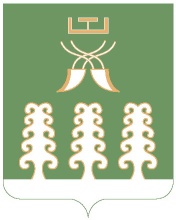  СОВЕТ СЕЛЬСКОГО ПОСЕЛЕНИЯЗИРИКЛИНСКИЙ СЕЛЬСОВЕТМУНИЦИПАЛЬНОГО РАЙОНАШАРАНСКИЙ РАЙОНАРЕСПУБЛИКИ БАШКОРТОСТАН452641, Шаранский район, с.Зириклы, ул.Дружбы, 2Тел.(34769) 2-54-46, факс (34769) 2-54-45E-mail:zirikss@yandex.ru, http://zirikly.ruИНН 0251000711, ОГРН 1020200612948